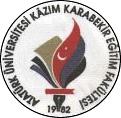 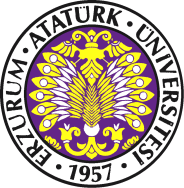                                                                                               EVET                                   HAYIR	